Characteristics:May have ____________________. This is a line that the function approaches more and more closely, but doesn't ever touch.For a rational function of the form,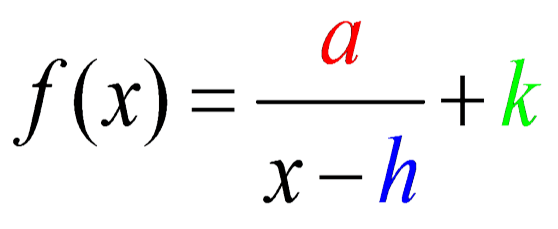 There is a _________________________ at the line x = _____, and the domain is _________________________.(All of the x-values, except when x = h) There is a _________________________ at the line y = _____, and the range is _________________________.(All of the y-values, except when y = k)Example # 1: Describe the transformations and identify the asymptote(s), domain, and range for the function: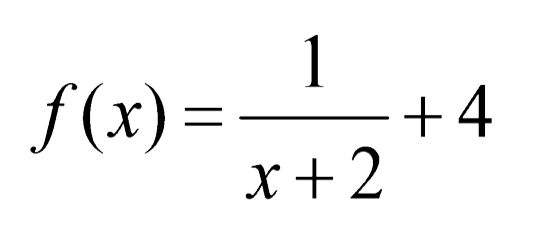 Vertical Asymptote: ______________________Horizontal Asymptote: ____________________Domain: ____________________________Range: ____________________Zeros and Asymptotes:If __________________, where p and q are polynomial functions written in standard form with no common factors other than 1, then the function f(x) haszeros at each real value of x for which _____________________.a vertical asymptote at each real value of x for which __________. a horizontal asymptote based on the degree of p(x) and q(x).If the degree of p _____ degree of q, there is _____ horizontal asymptote.If the degree of p _____ degree q, the horizontal asymptote is the line _______________.If the degree of p ______ degree of q, the horizontal asymptote is the line Some rational functions may actually ______________ the horizontal asymptote!Example # 2: Identify the zeros and asymptotes for the function below.  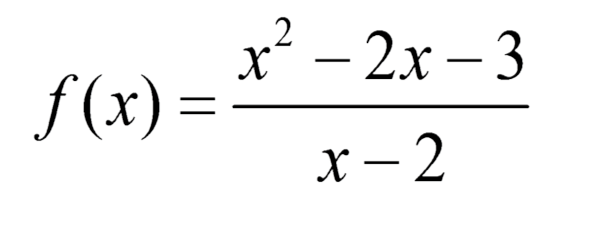 Step 1: Factor the numerator and denominator.Step 2: Set each factor in the numerator equal to zero and solve to find the zeros of the function.Step 3: Set each factor in the denominator equal to zero and solve to find the vertical asymptote(s).Step 4: Compare the degree of p(x) to the degree of q(x) to determine the horizontal asymptote. Example # 3: Identify the zeros and asymptotes of the function below. 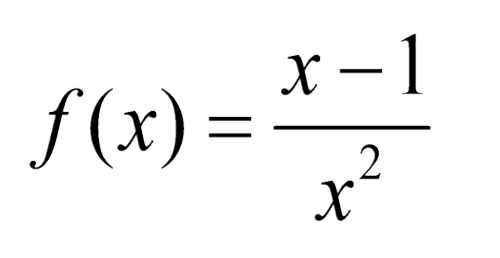 Step 1: Factor the numerator and denominator.Step 2: Set each factor in the numerator equal to zero and solve to find the zeros of the function.Step 3: Set each factor in the denominator equal to zero and solve to find the vertical asymptote(s).Step 4: Compare the degree of p(x) to the degree of q(x) to determine the horizontal asymptote. In some cases, both the numerator and denominator of a rational function will equal 0 for a particular x-value. As a result, the function will be undefined at this x-value. When this happens, the graph of the function may have a ____________. A hole is an __________________________ point(s) in a graph.Holes in Graphs:If a rational function has the same factor ______________ in both the numerator and denominator, then there is a hole in the graph at the point where ______________, unless the line x = b is a _________________ asymptote. Example # 4: Identify the holes in the graph below. 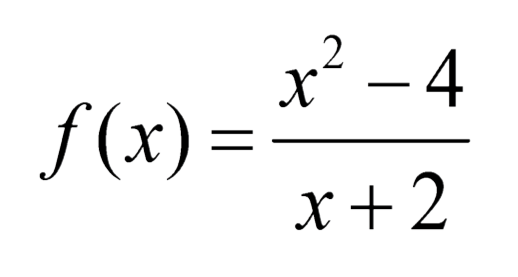 Step 1: Factor the numerator and denominator. Step 2: Identify common factors in the numerator and denominator.Step 3: Set the common factor equal to zero and solve.Step 4: Substitute the holes x-value in to the remaining factors of the function and simplify to find your y-value.